JAMAICA METHODIST DISTRICT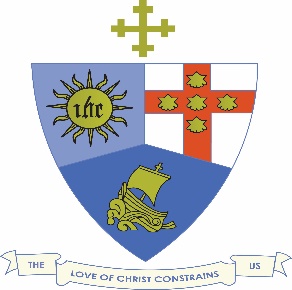 COVID 19 BULLETIN #3March 12, 2020Arising from the meeting between the Minister of Health and the Heads of Churches this morning, attended by the District Conference Secretary, Revd. Dr. Wayneford McFarlane, we are issuing this additional advisory;  The  presence of the virus in the island must be taken seriously because of its impact . people will die.Ministers of religion will be called upon to give comfort and relieve anxietiesChurches and Chapels will remain open until further notice. Funerals and weddings will continue to be held until advised otherwiseHowever the Environmental Forum planned by the District for Saturday March 14, 2020 has been postponed until further noticeChurches are encouraged to develop a Disaster Plan chaired by a Planning committee.  This Committee should look at different areas e.g.Communication:Sensitize staff members. Have discussions about payment for staff if they have to stay homeCommunicate using email and text messages. Do not depend only on the pulpit to disseminate informationEnsure that information passed on is credible. Monitor the situation locally as well as globallyListen to mainstream mediaCleaningGive cleaning protocols to church workersEnsure that cleaning includes switches and microphones. Steam may be used. Increase the number of times you clean the church Ensure that your toilets have soap and waterProcure adequate cleaning supplies,  sanitizers, chlorine bleach etcGloves and masks in church are not necessary.  